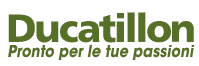 21 allée de la briqueterie 59650 VILLENEUVE D’ASCQFRANCIABUONO DI RITRATTAZIONEDa inviare per via postale a :DUCATILLON – Service Client21 allée de la briqueterie, 59650 VILLENEUVE D’ASCQFRANCIAIo sottoscritto, Cognome e Nome: ....................................................................................................................................N° di Cliente: .............................................................................................................................................Indirizzo: ...................................................................................................................................................Mail : .........................................................................................................................................................Telefono: ...................................................................................................................................................Vorrei ritrattare per i prodotti sotto: Ordinato il: 	ricevuto il: 	Fatto il: 	 A: 	Firma del cliente: ReferenzaDenominazioneTaglia o compl.QuantitàPrezzo unitario